Barkham Parish Council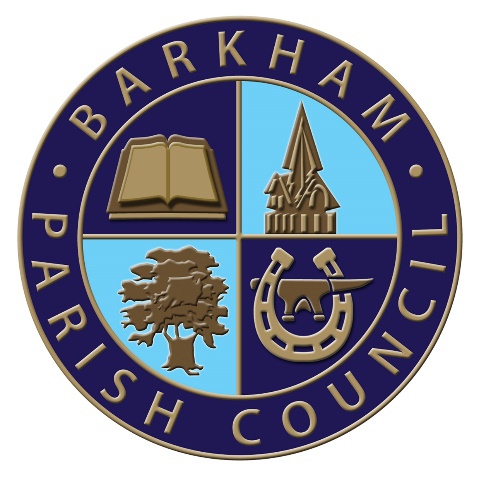 Arborfield Green Community CentreSheerlands RoadArborfieldRG2 9NDTel: 0118 976 2089Email: clerk@barkham-parishcouncil.org.ukClerk: Mrs Ellen TimsFirst Meeting of the Road Safety CommitteeTo be held on Thursday 9th September 2021At the Parish Office, Arborfield Green Community CentreCommencing at 10amThe Business to be transacted is as shown under1. To elect a chairperson for the Road Safety Committee2. Apologies for absence with reasons given3. Declaration of Members' interests and requests for dispensation4. To discuss Vehicle Activation Signs (VAS) in general including the type required and ANPR5. Restart of Speed Watch and Training sessions6. Purchase of any further Speed Watch items required7. AOBE. TimsClerk to the Council